Supplementary Tables and FiguresTable S1. Focal Species list prior to filtering for minimum observation requirements.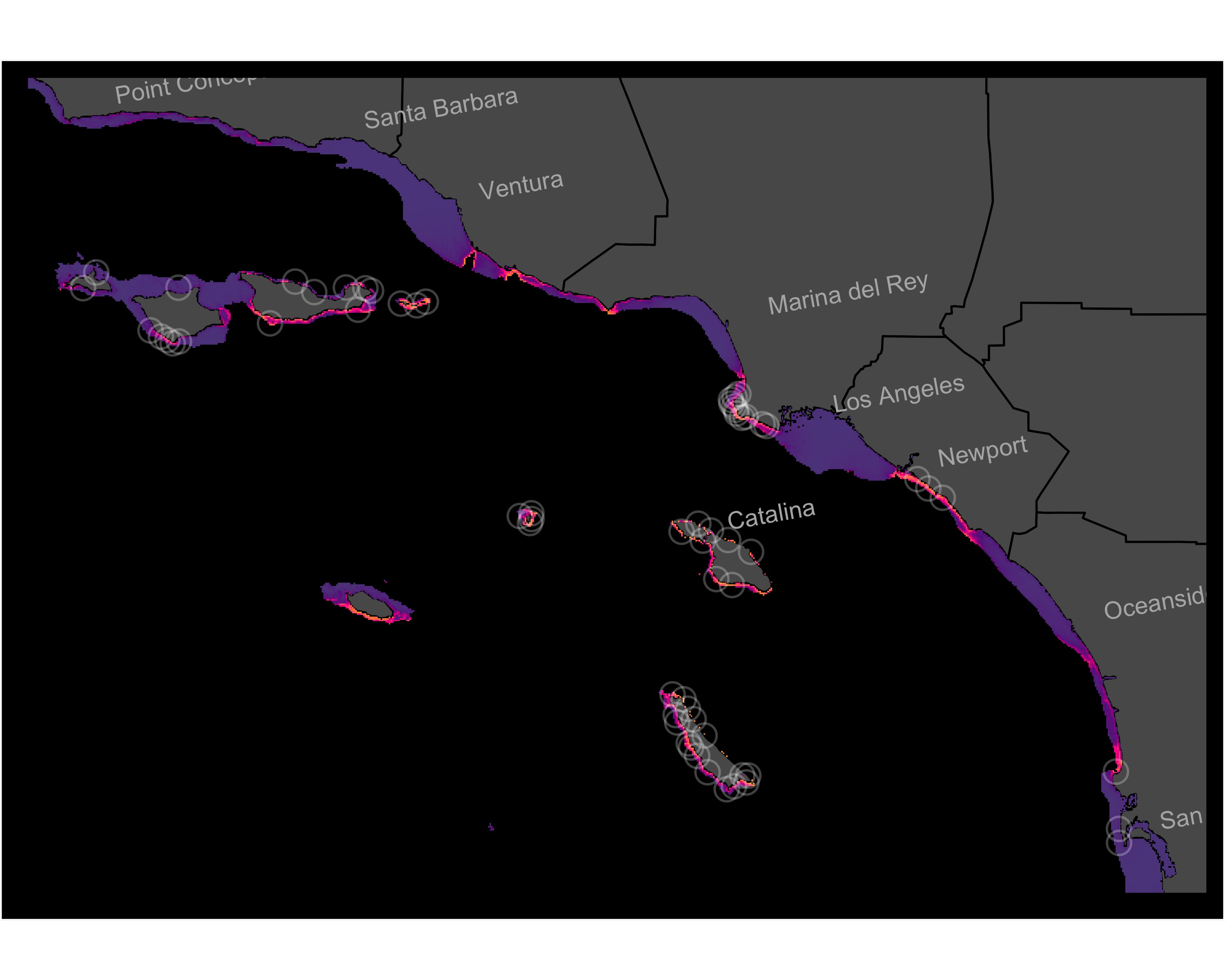 Figure S1. Individual-SDM for Haliotis corrugata in the SCB. Model shown is the best-fit model (Table 1) of 12 candidate models. White circles show all observations from natural reefs included in the training and test datasets.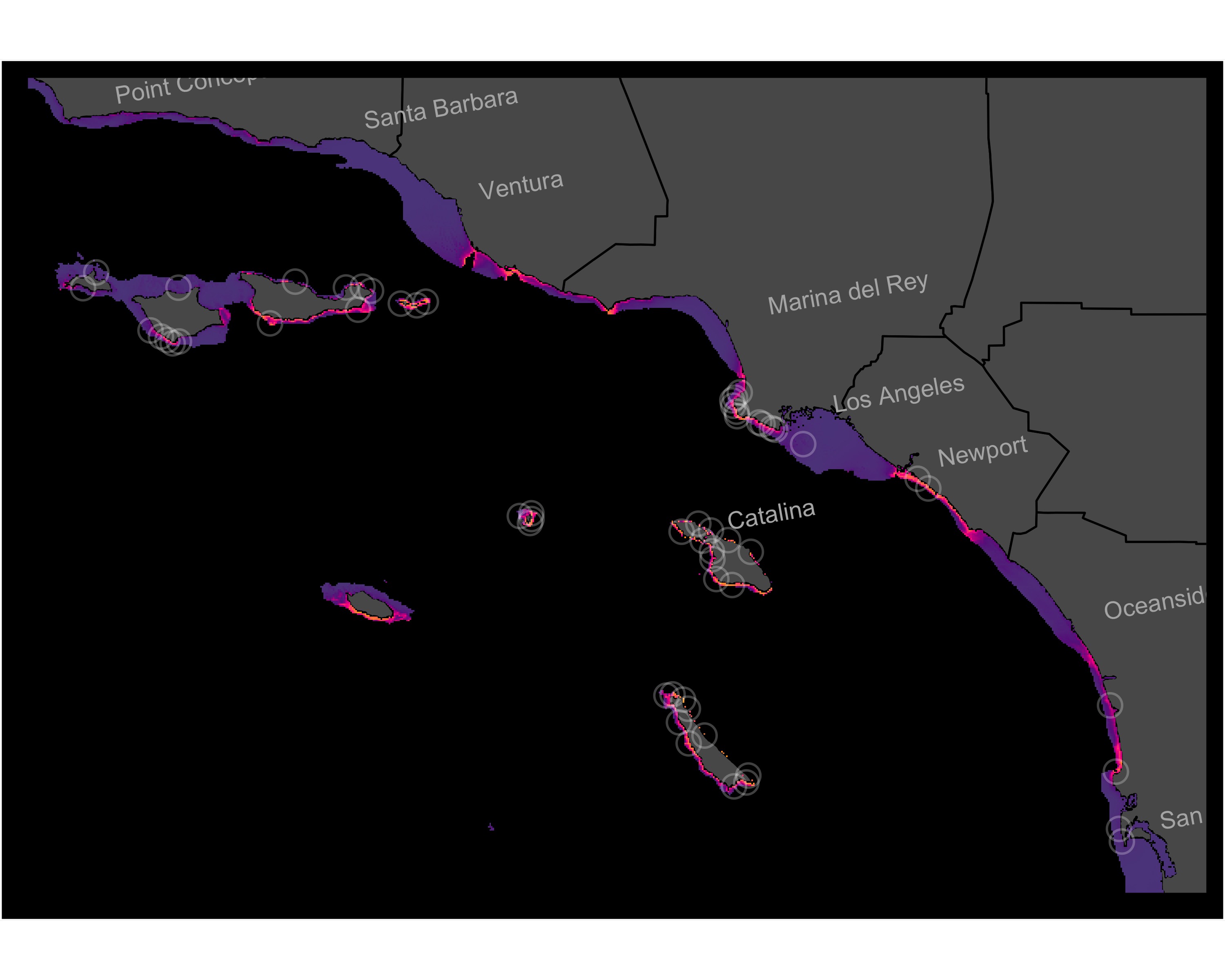 Figure S2. Individual-SDM for Haliotis fulgens in the SCB. Model shown is the best-fit model (Table 1) of 12 candidate models. White circles show all observations from natural reefs included in the training and test datasets.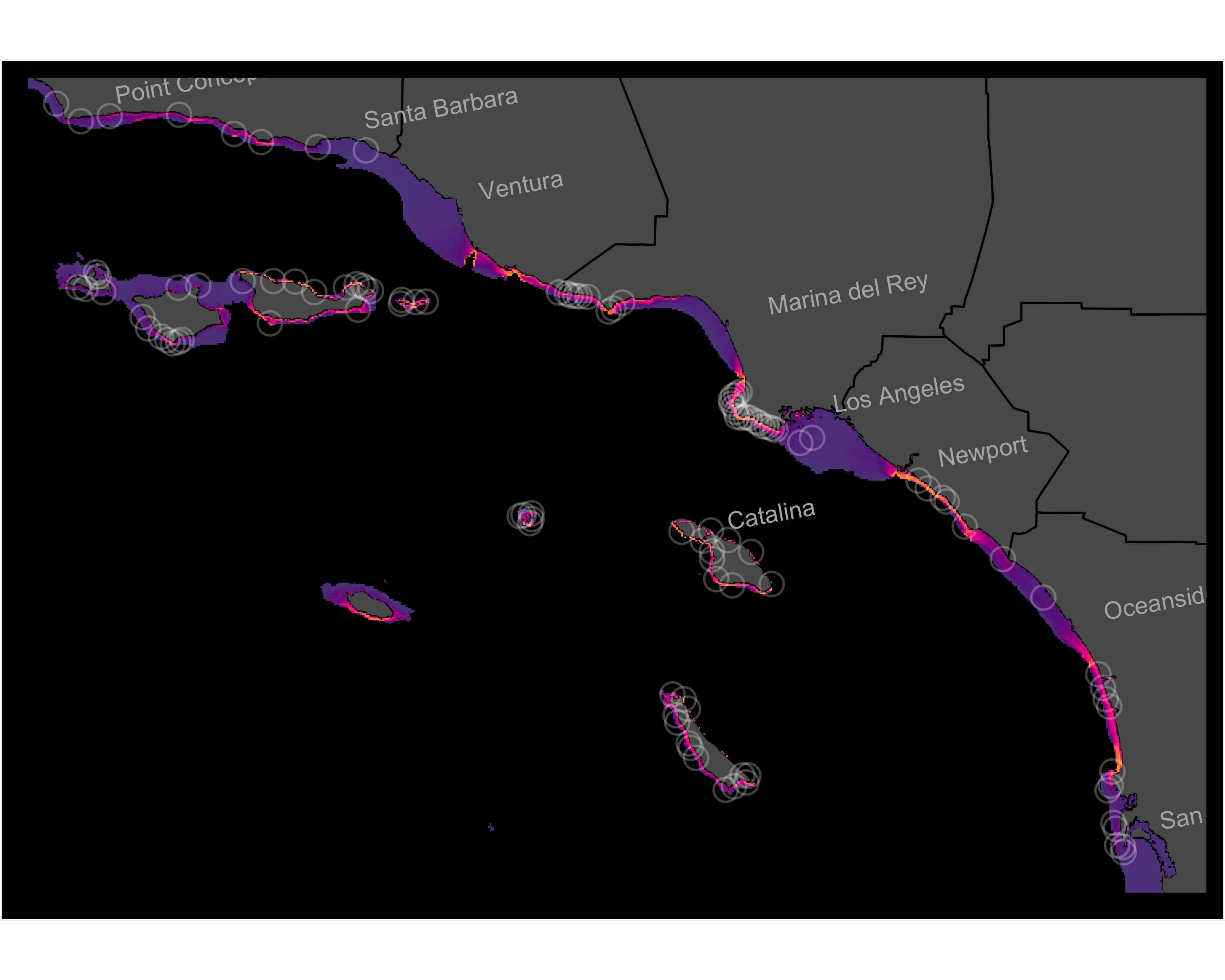 Figure S3. Individual-SDM for Kelletia kelletii in the SCB. Model shown is the best-fit model (Table 1) of 12 candidate models. White circles show all observations from natural reefs included in the training and test datasets.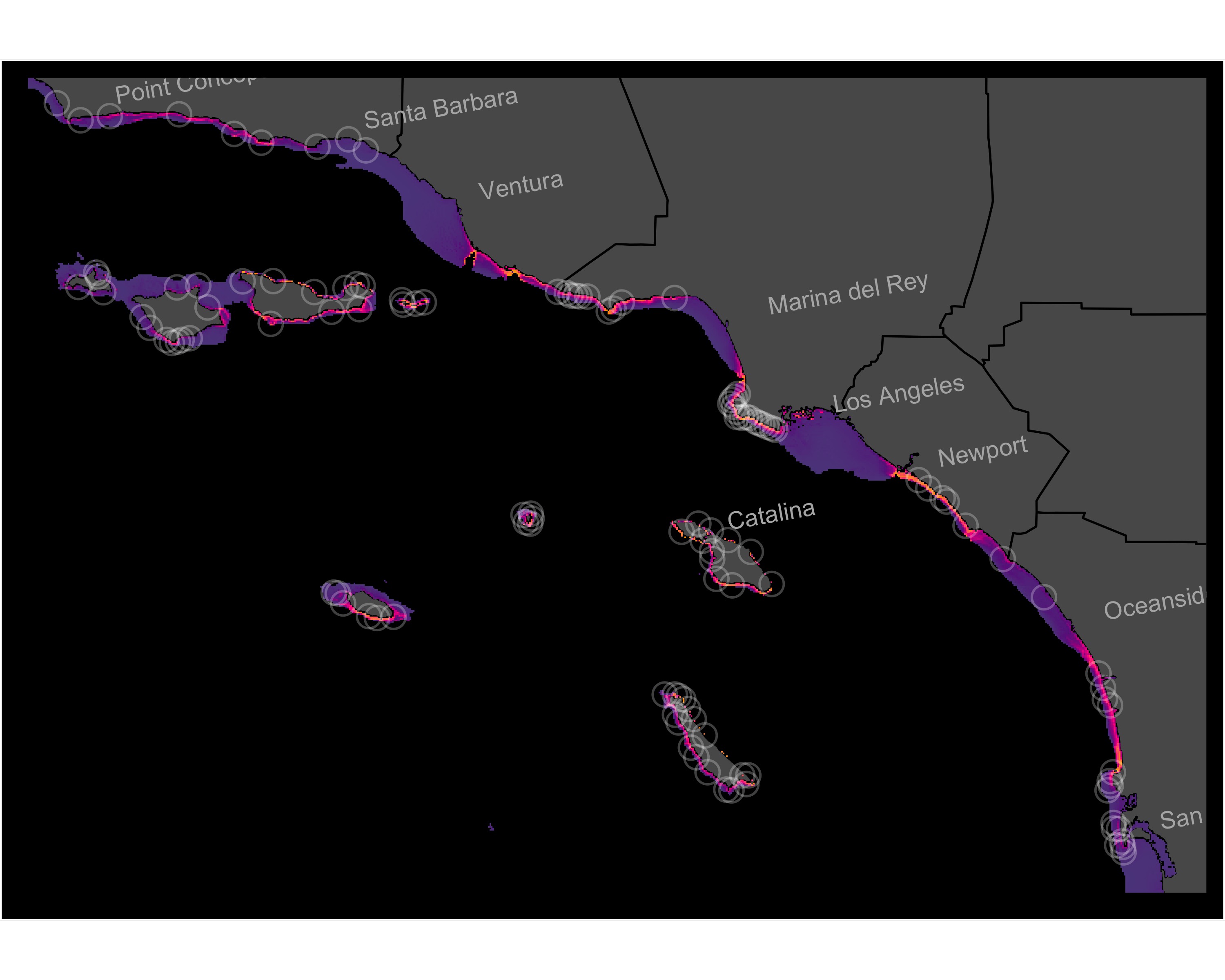 Figure S4. Individual-SDM for Macrocystis pyrifera in the SCB. Model shown is the best-fit model (Table 1) of 12 candidate models. White circles show all observations from natural reefs included in the training and test datasets.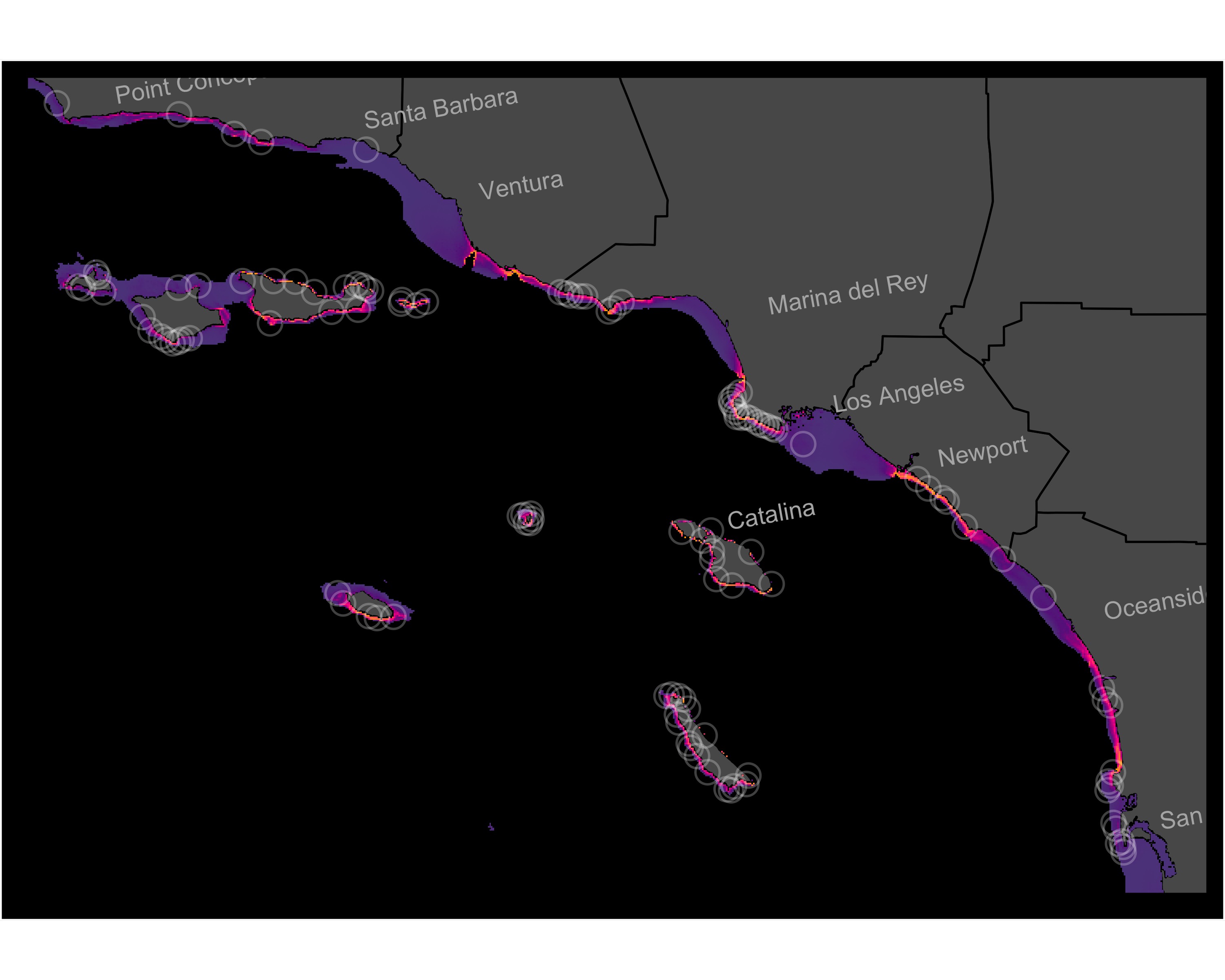 Figure S5. Individual-SDM for Megathura crenulata in the SCB. Model shown is the best-fit model (Table 1) of 12 candidate models. White circles show all observations from natural reefs included in the training and test datasets.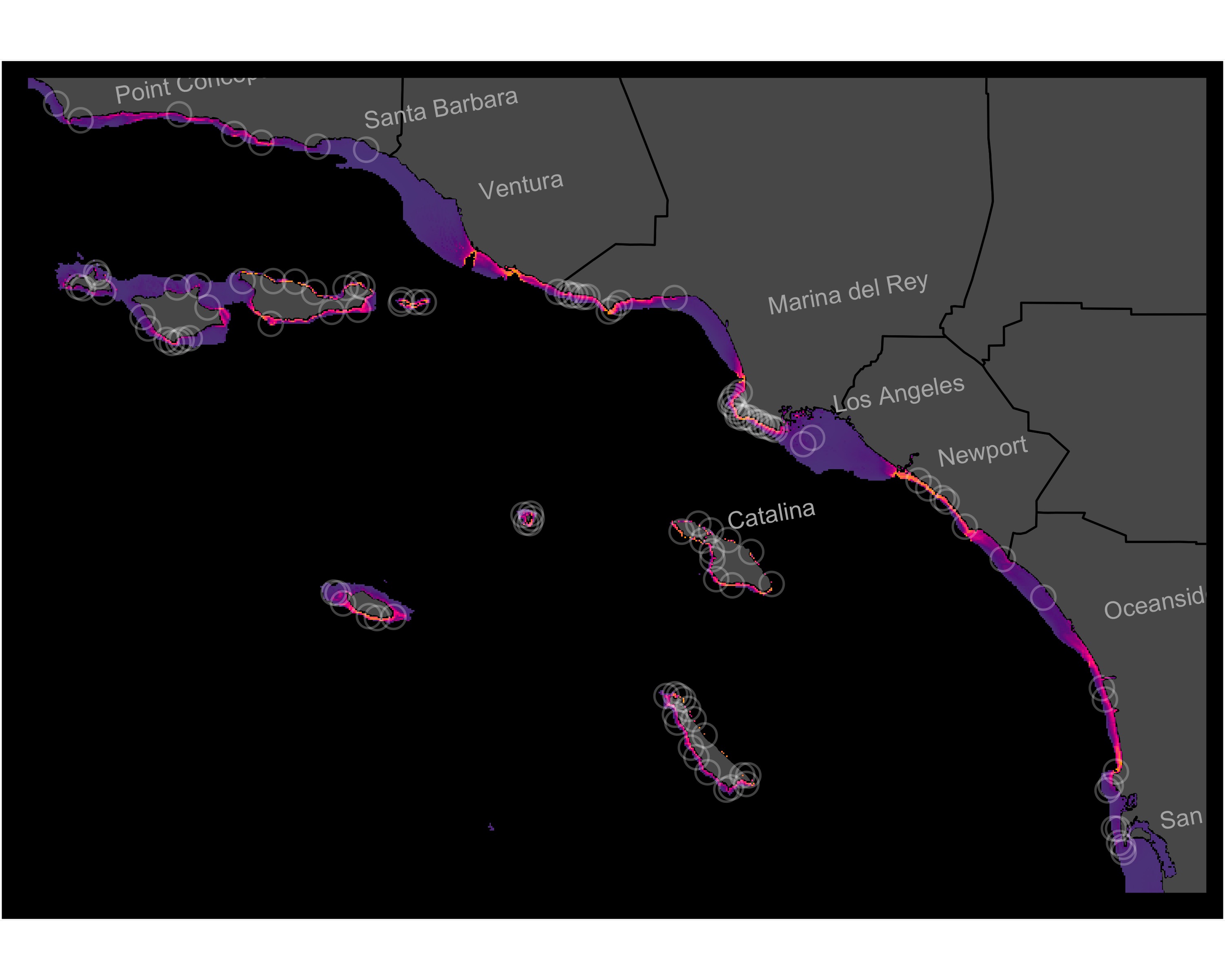 Figure S6. Individual-SDM for Mesocentrotus franciscanus in the SCB. Model shown is the best-fit model (Table 1) of 12 candidate models. White circles show all observations from natural reefs included in the training and test datasets.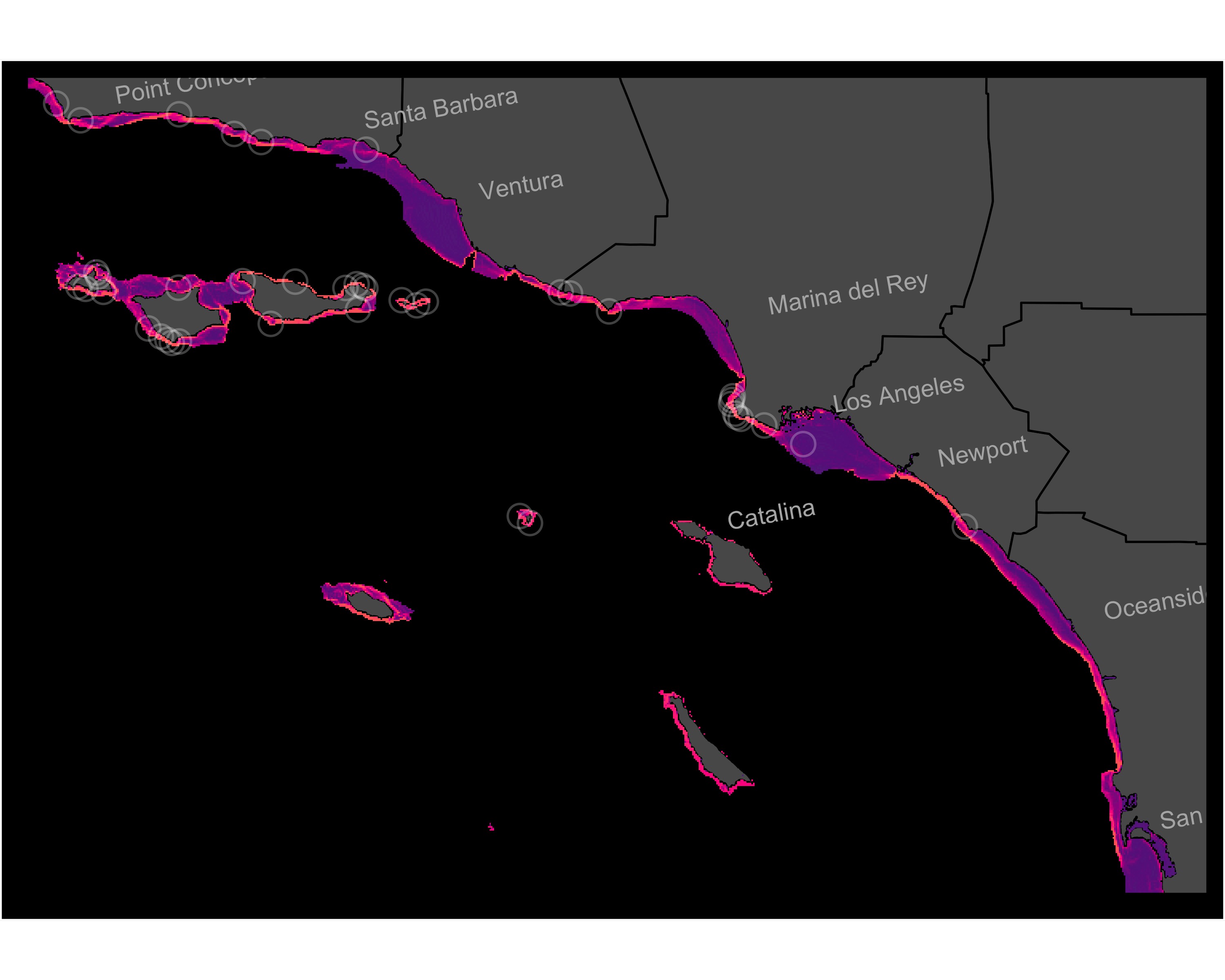 Figure S7. Individual-SDM for Ophiodon elongatus in the SCB. Model shown is the best-fit model (Table 1) of 12 candidate models. White circles show all observations from natural reefs included in the training and test datasets.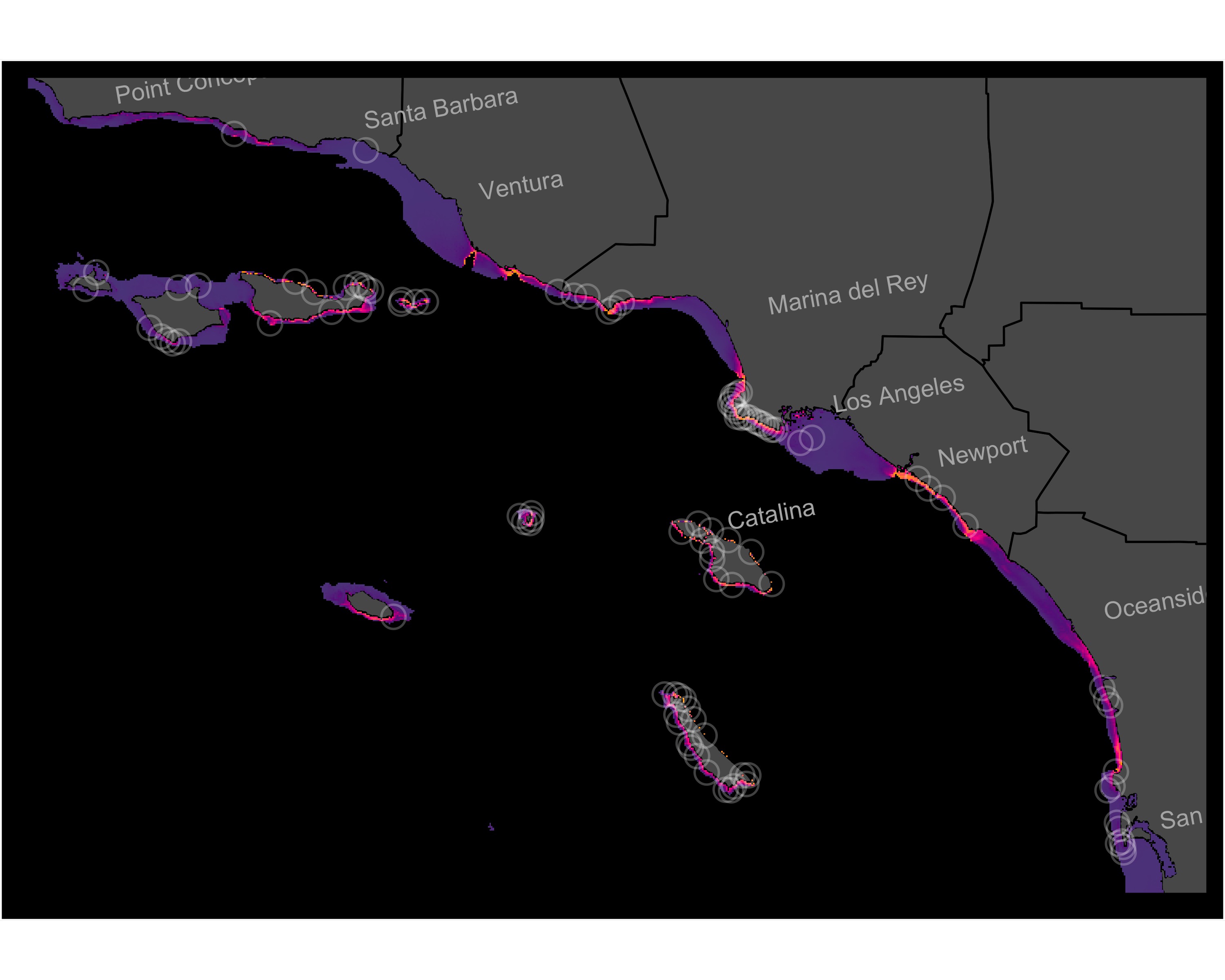 Figure S8. Individual-SDM for Panulirus interruptus in the SCB. Model shown is the best-fit model (Table 1) of 12 candidate models. White circles show all observations from natural reefs included in the training and test datasets.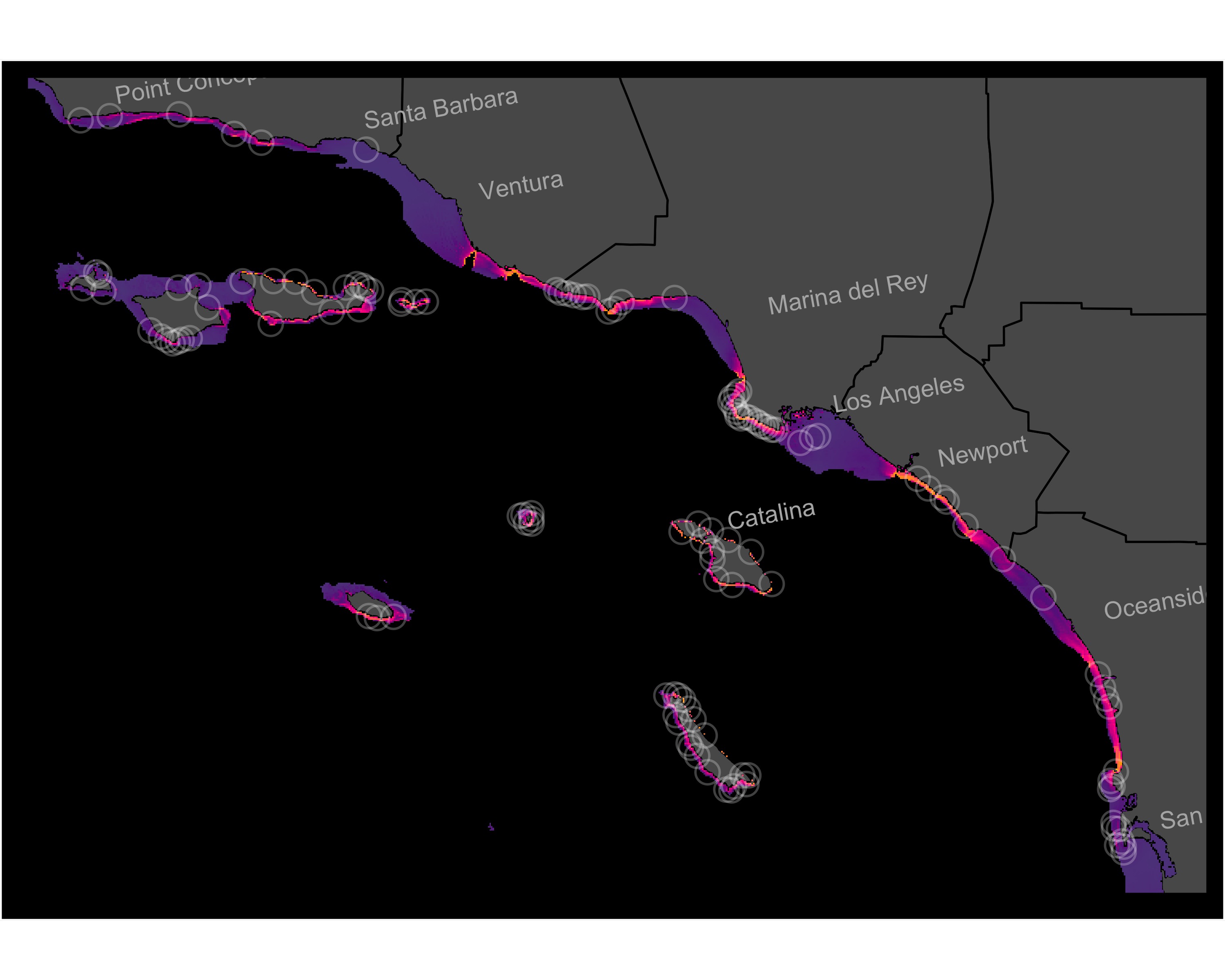 Figure S9. Individual-SDM for Paralabrax clathratus in the SCB. Model shown is the best-fit model (Table 1) of 12 candidate models. White circles show all observations from natural reefs included in the training and test datasets.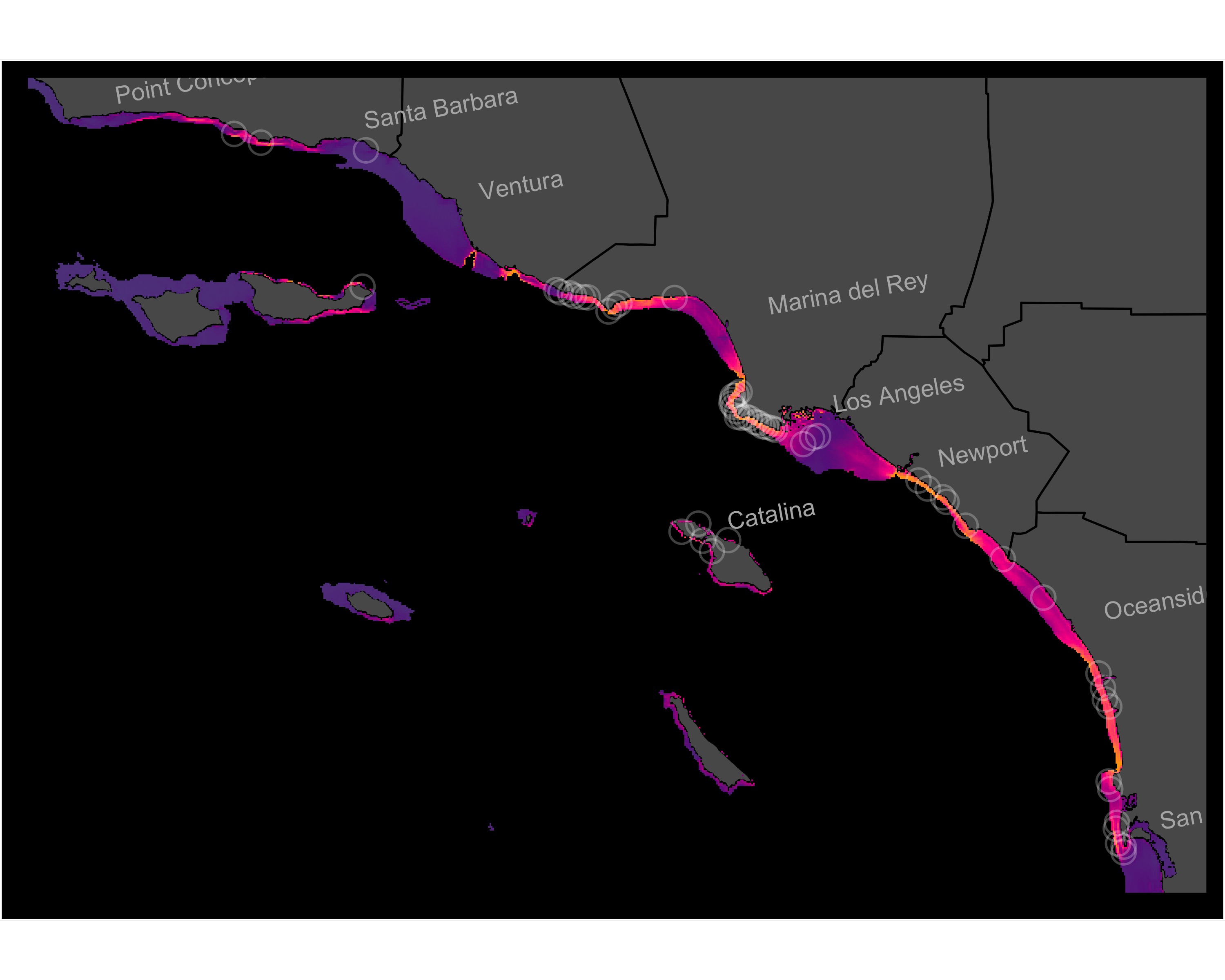 Figure S10. Individual-SDM for Paralabrax nebulifer in the SCB. Model shown is the best-fit model (Table 1) of 12 candidate models. White circles show all observations from natural reefs included in the training and test datasets.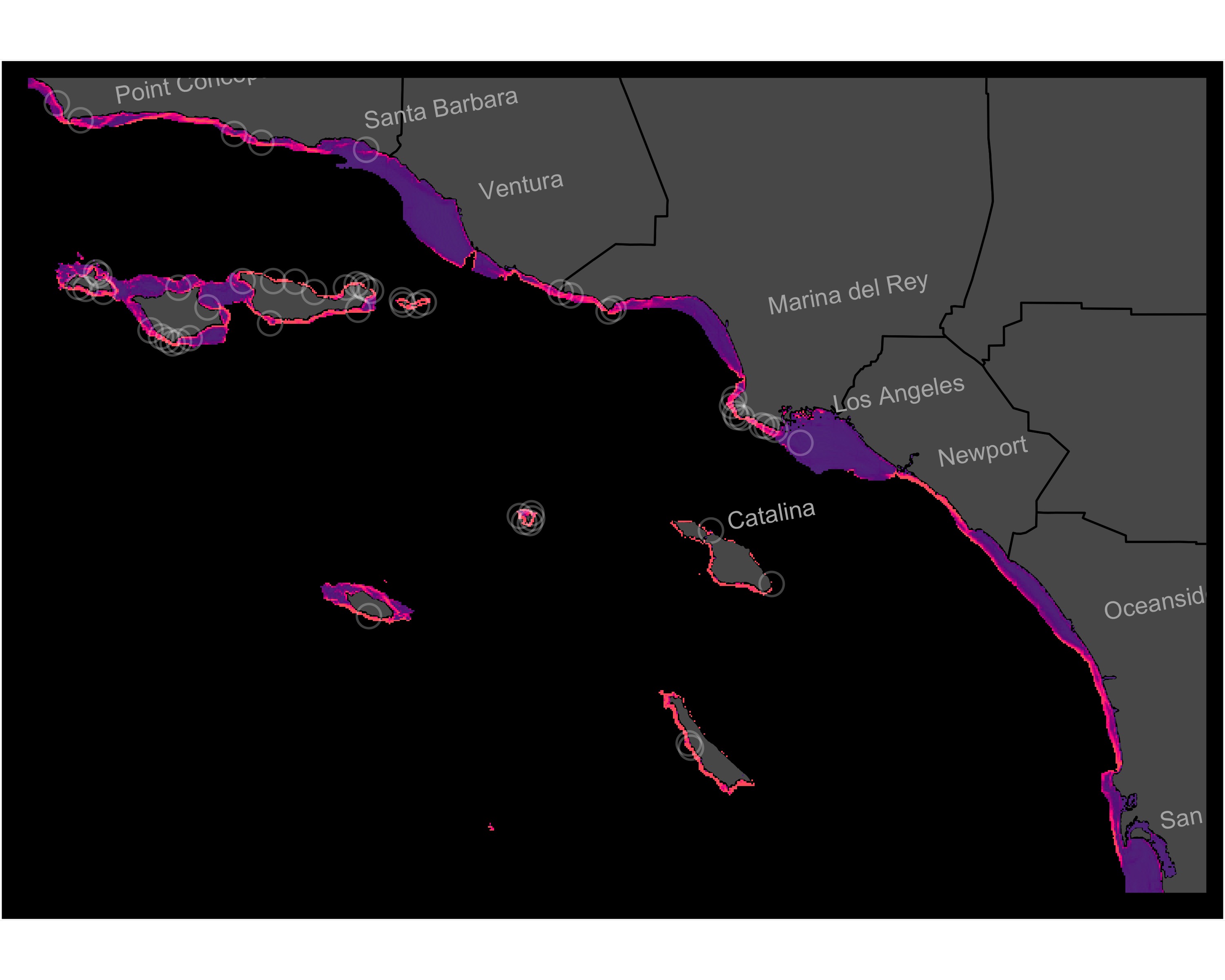 Figure S11. Individual-SDM for Scorpaenichthys marmoratus in the SCB. Model shown is the best-fit model (Table 1) of 12 candidate models. White circles show all observations from natural reefs included in the training and test datasets.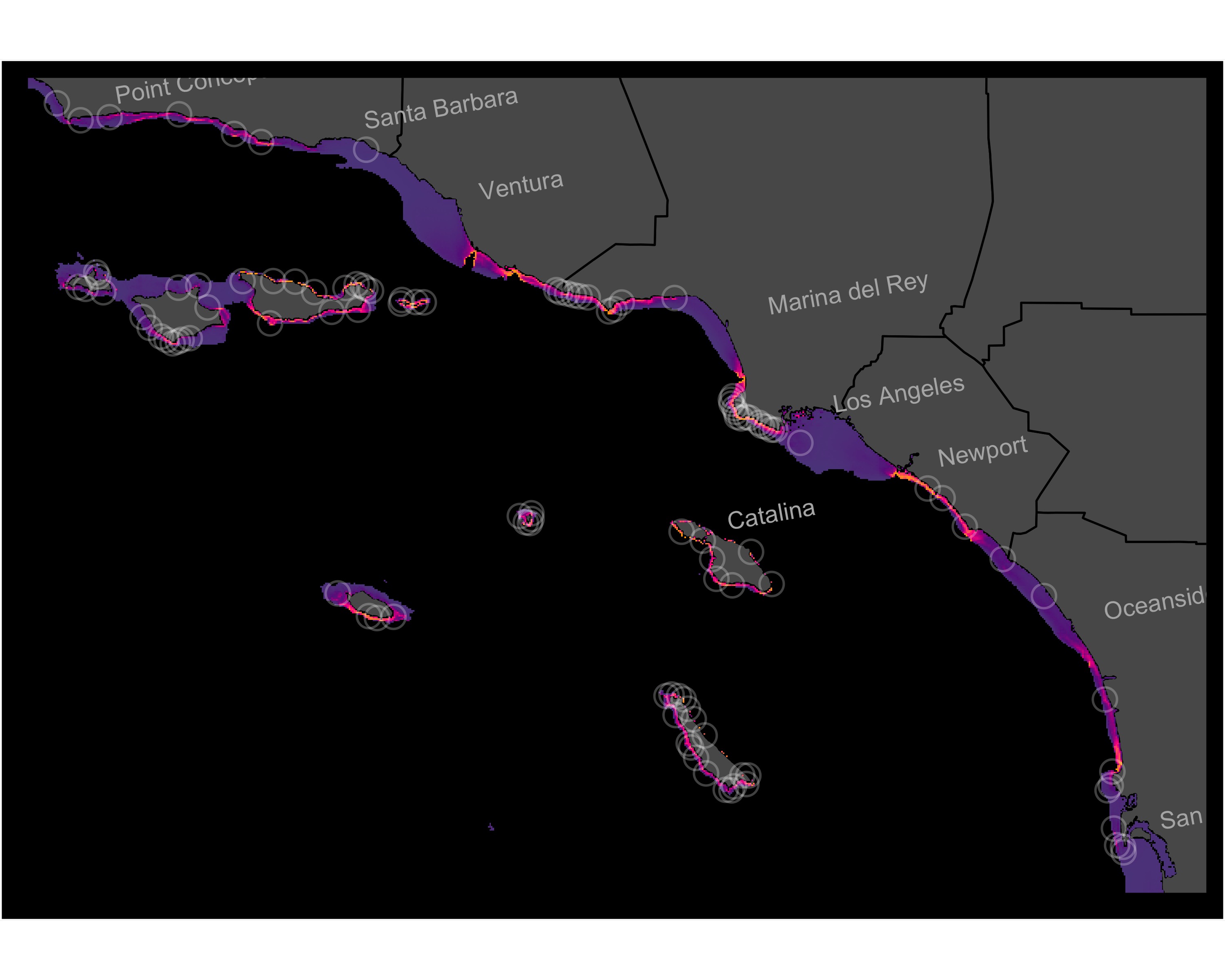 Figure S12. Individual-SDM for Sebastes atrovirens in the SCB. Model shown is the best-fit model (Table 1) of 12 candidate models. White circles show all observations from natural reefs included in the training and test datasets.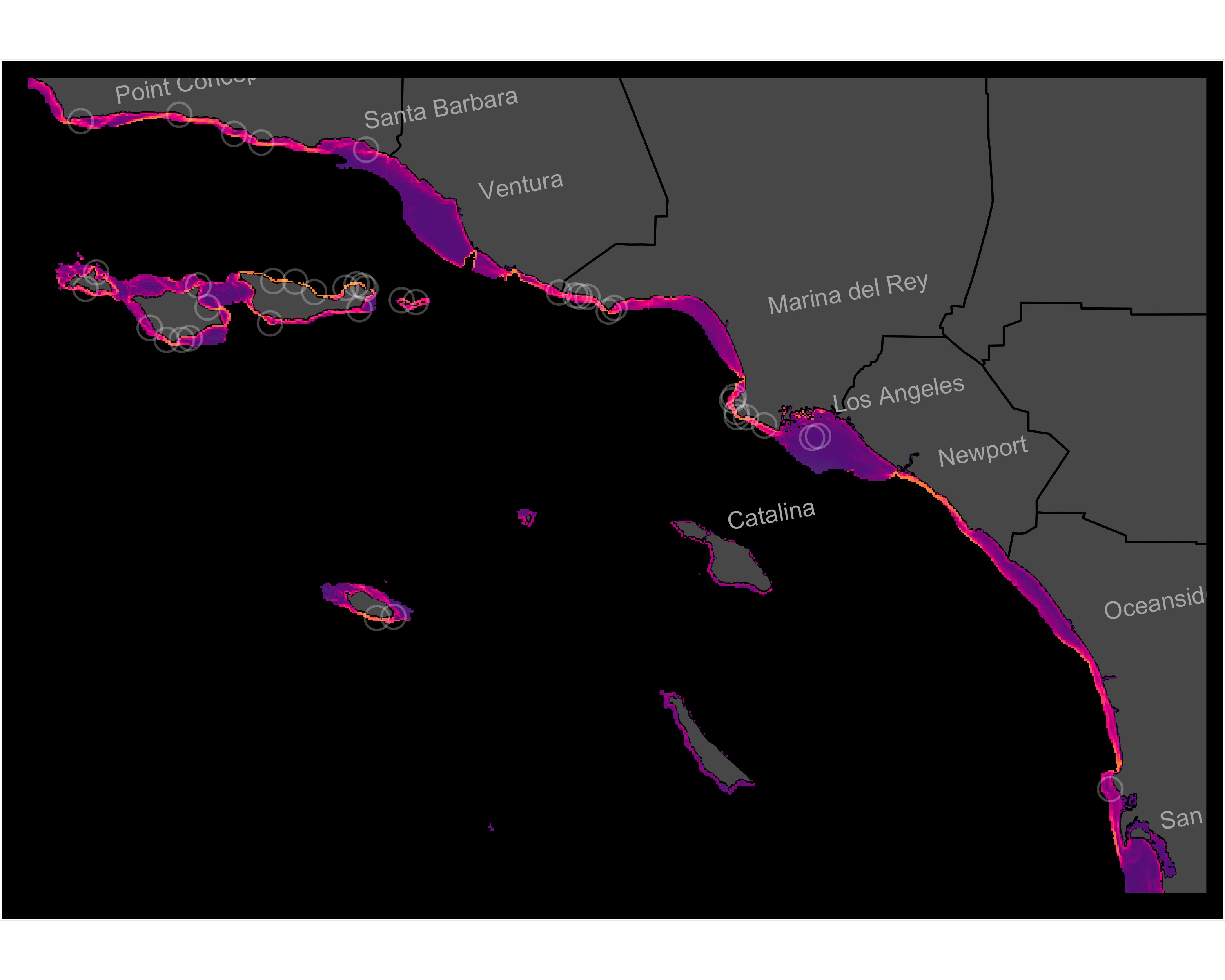 Figure S13. Individual-SDM for Sebastes auriculatus in the SCB. Model shown is the best-fit model (Table 1) of 12 candidate models. White circles show all observations from natural reefs included in the training and test datasets.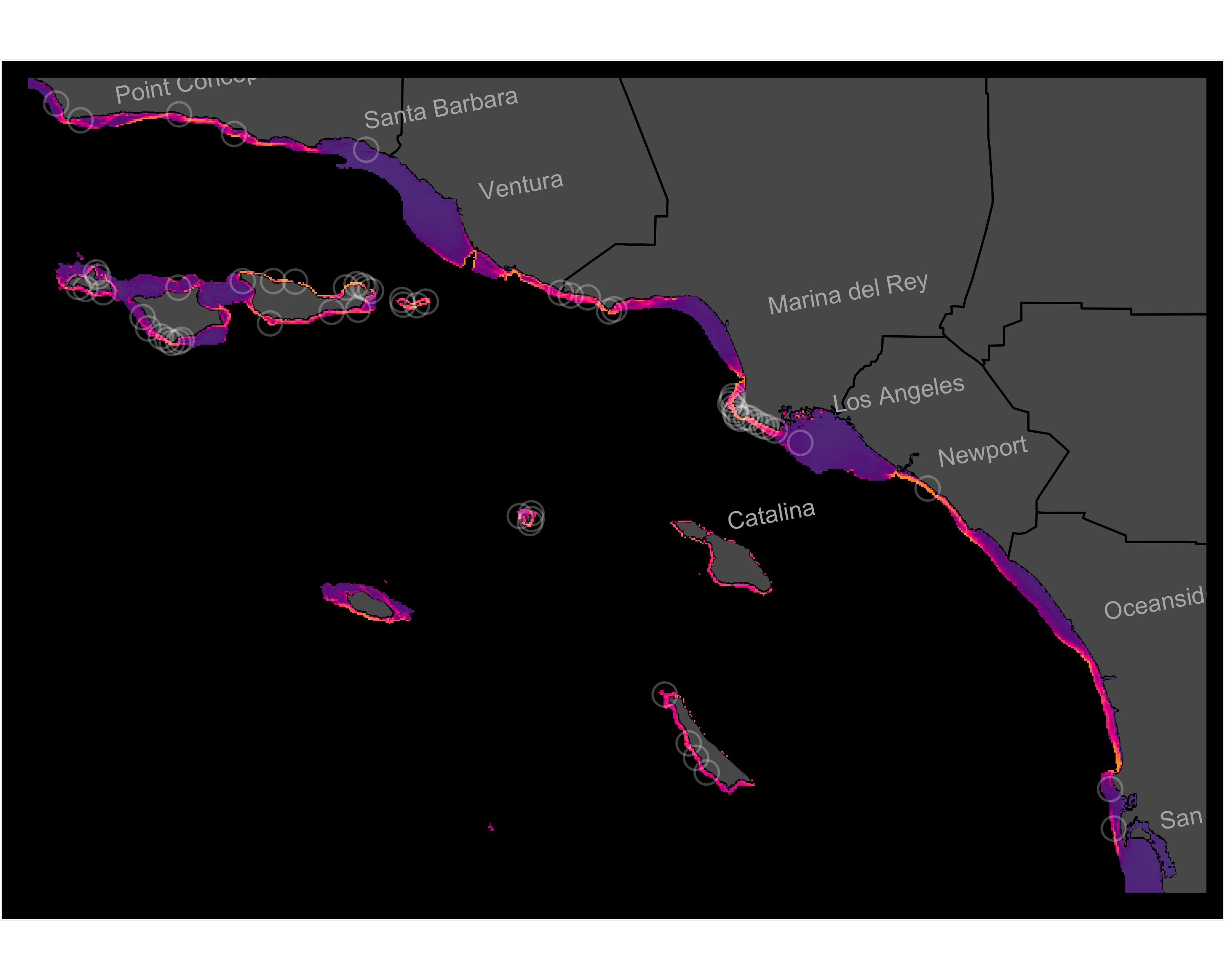 Figure S14. Individual-SDM for Sebastes carnatus in the SCB. Model shown is the best-fit model (Table 1) of 12 candidate models. White circles show all observations from natural reefs included in the training and test datasets.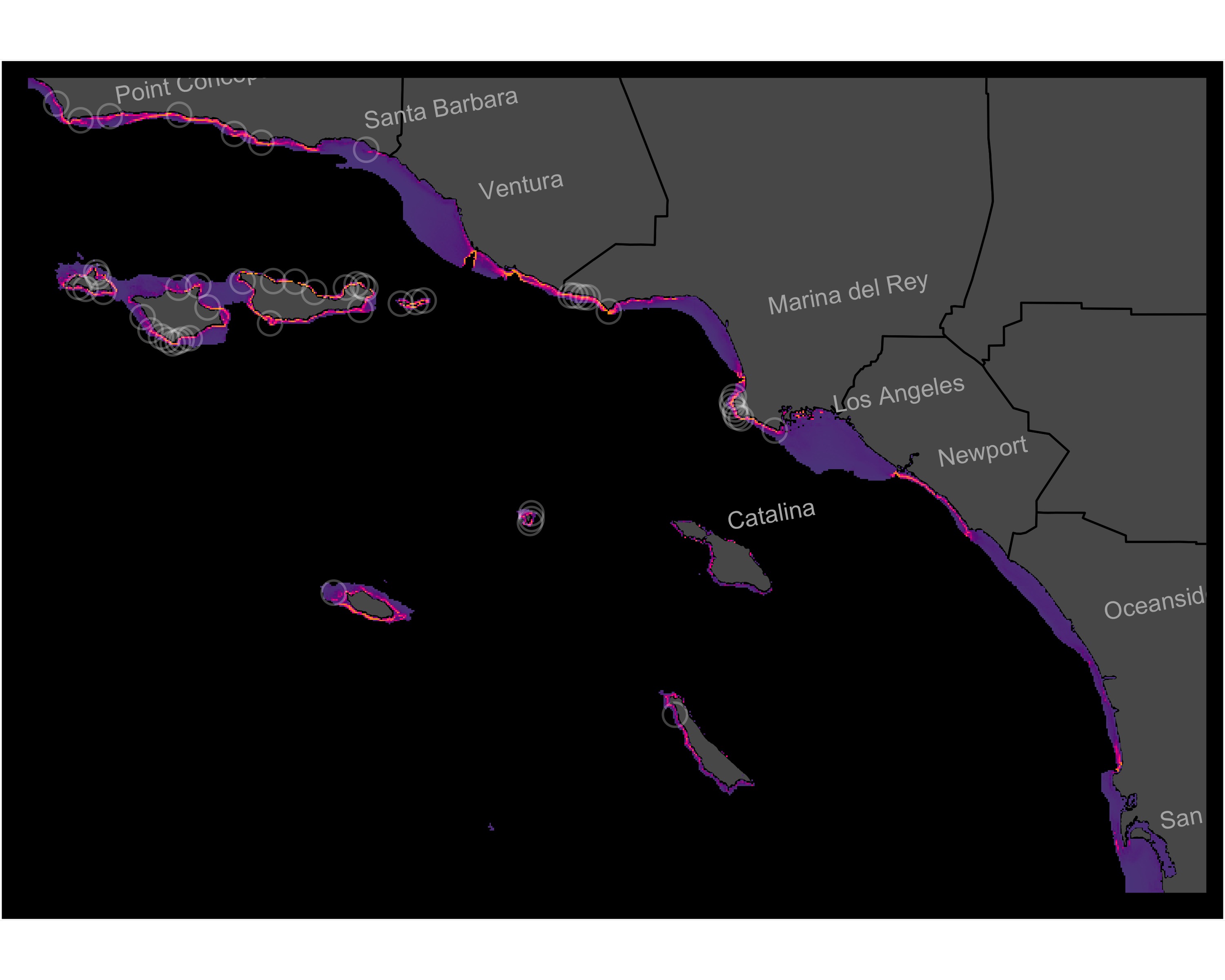 Figure S15. Individual-SDM for Sebastes caurinus in the SCB. Model shown is the best-fit model (Table 1) of 12 candidate models. White circles show all observations from natural reefs included in the training and test datasets.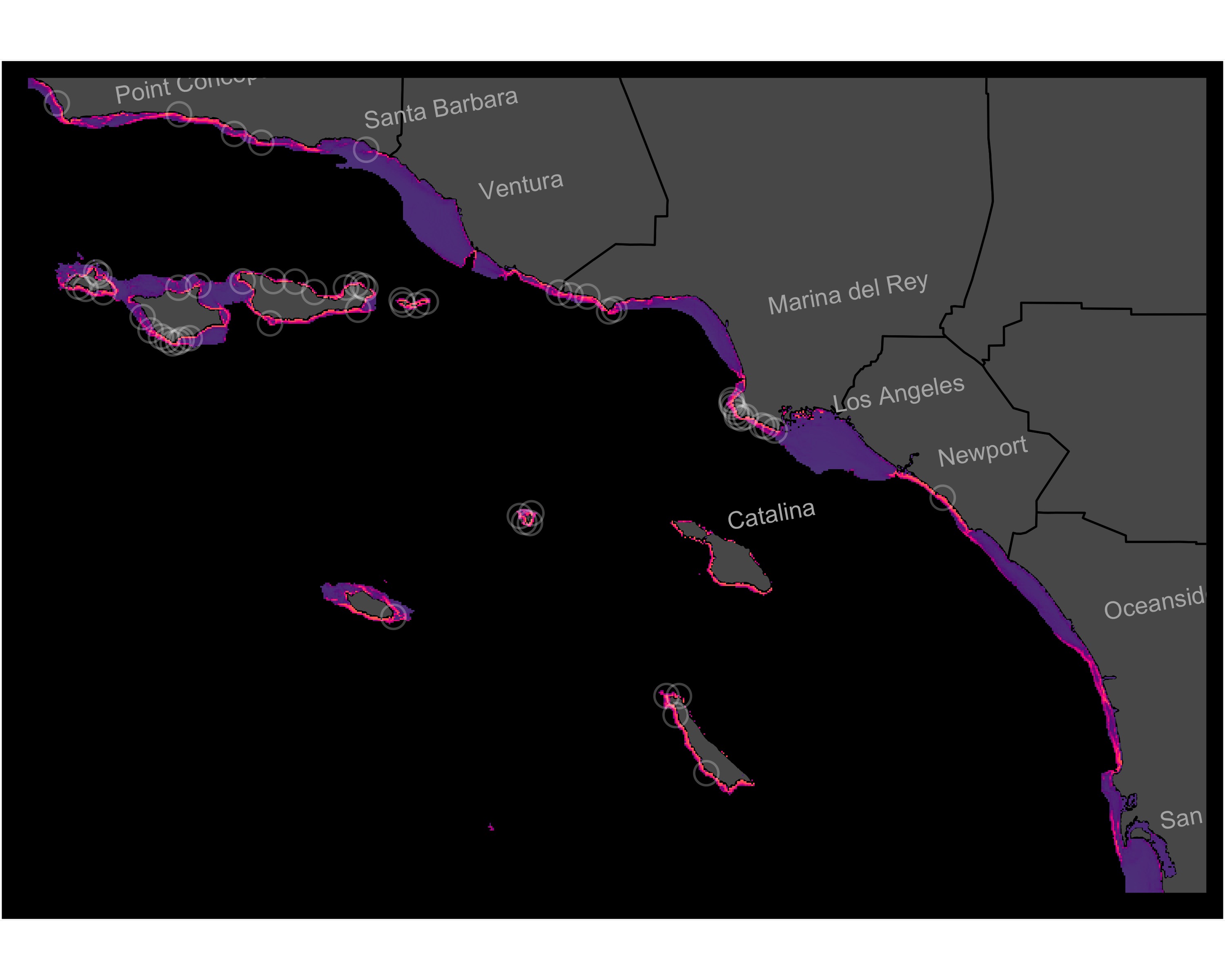 Figure S16. Individual-SDM for Sebastes chrysomelas in the SCB. Model shown is the best-fit model (Table 1) of 12 candidate models. White circles show all observations from natural reefs included in the training and test datasets.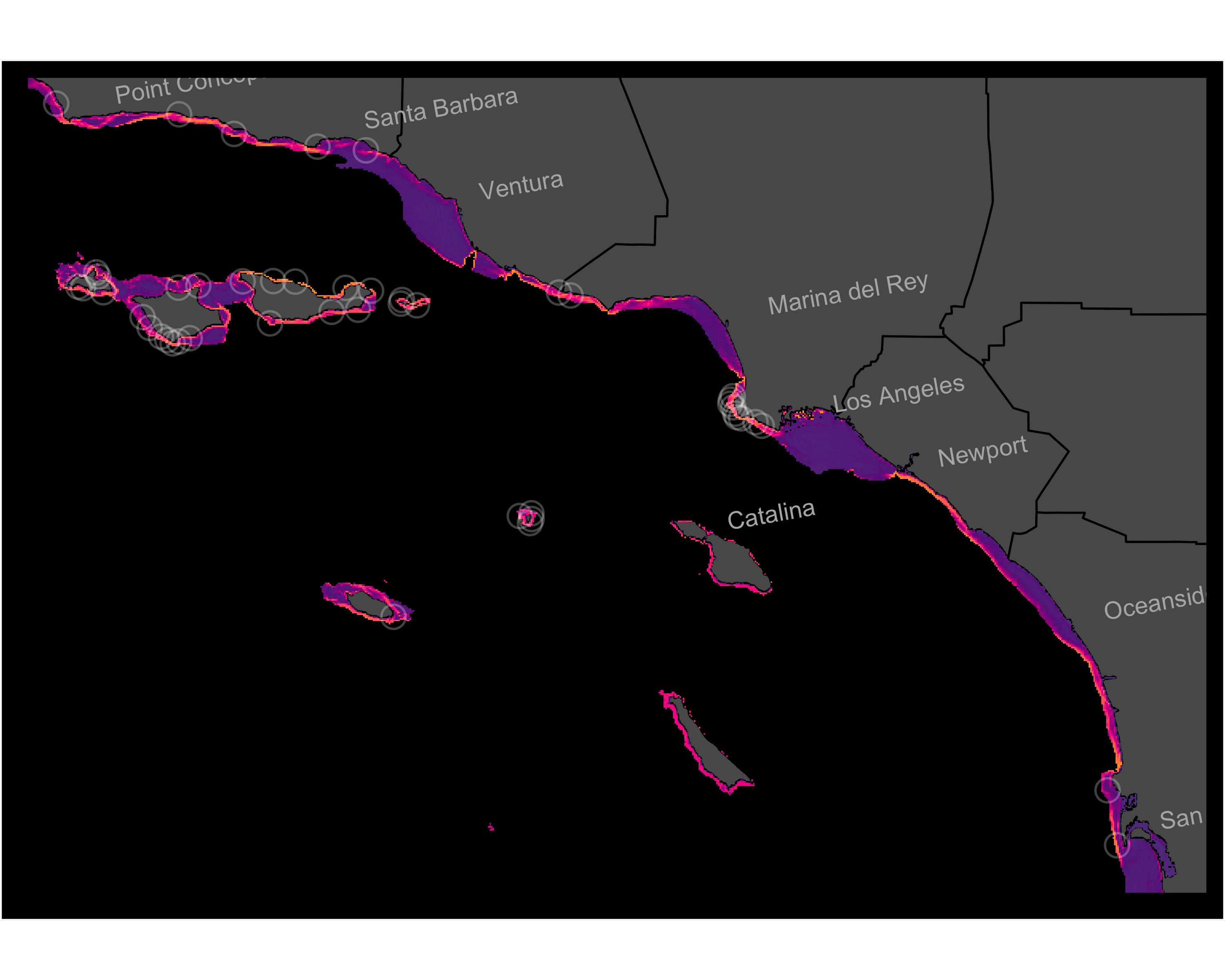 Figure S17. Individual-SDM for Sebastes miniatus in the SCB. Model shown is the best-fit model (Table 1) of 12 candidate models. White circles show all observations from natural reefs included in the training and test datasets.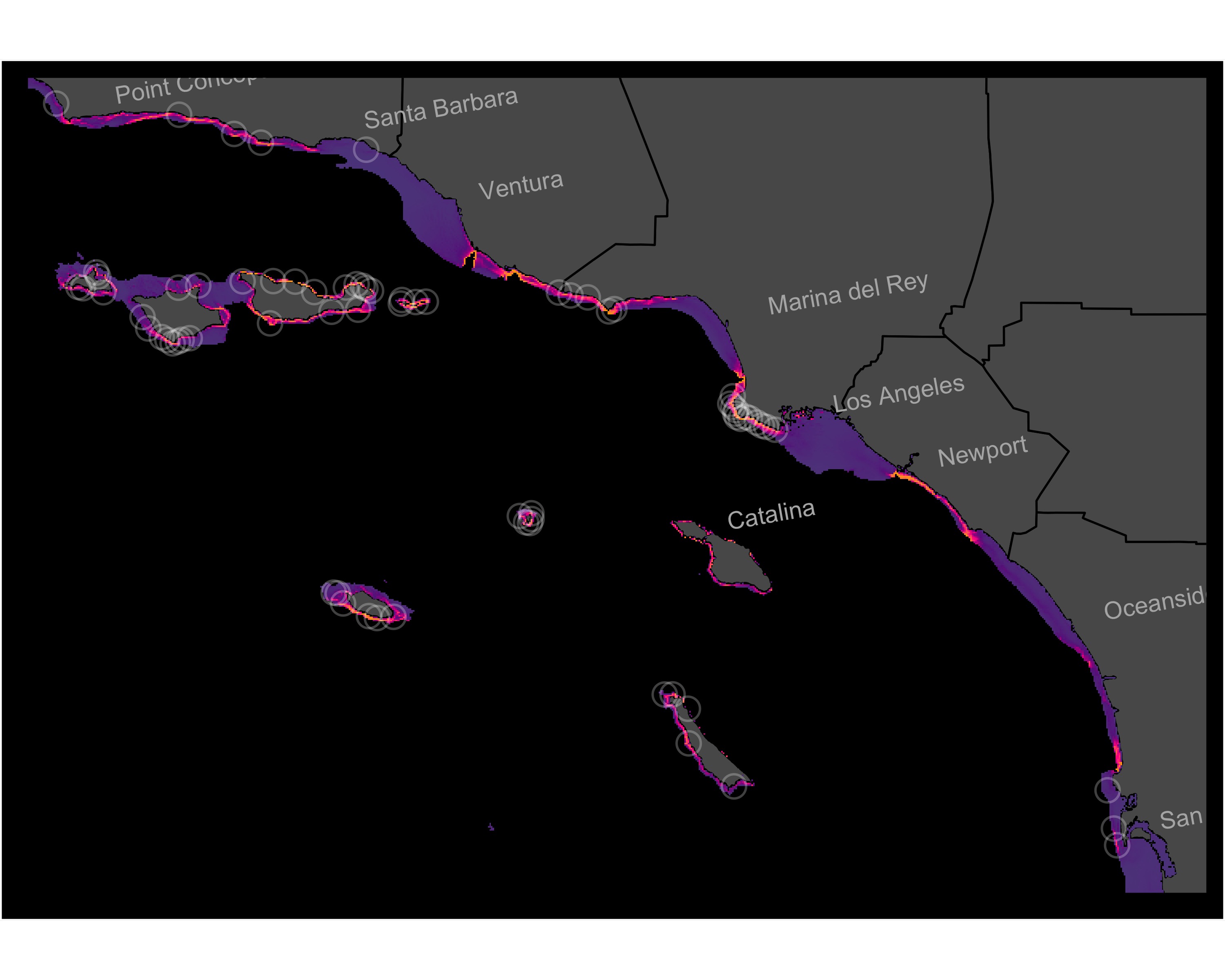 Figure S18. Individual-SDM for Sebastes mystinus in the SCB. Model shown is the best-fit model (Table 1) of 12 candidate models. White circles show all observations from natural reefs included in the training and test datasets.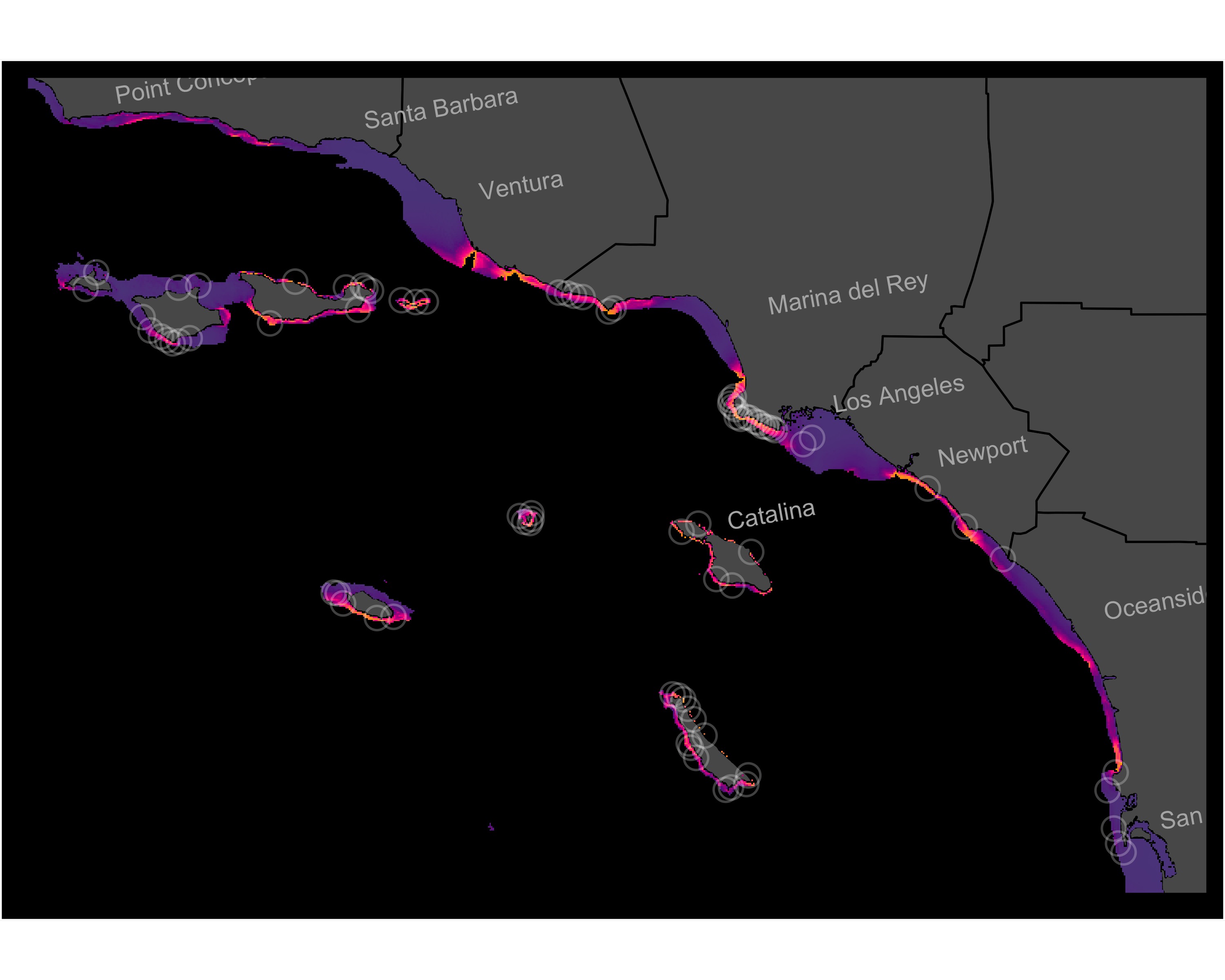 Figure S19. Individual-SDM for Sebastes serranoides in the SCB. Model shown is the best-fit model (Table 1) of 12 candidate models. White circles show all observations from natural reefs included in the training and test datasets.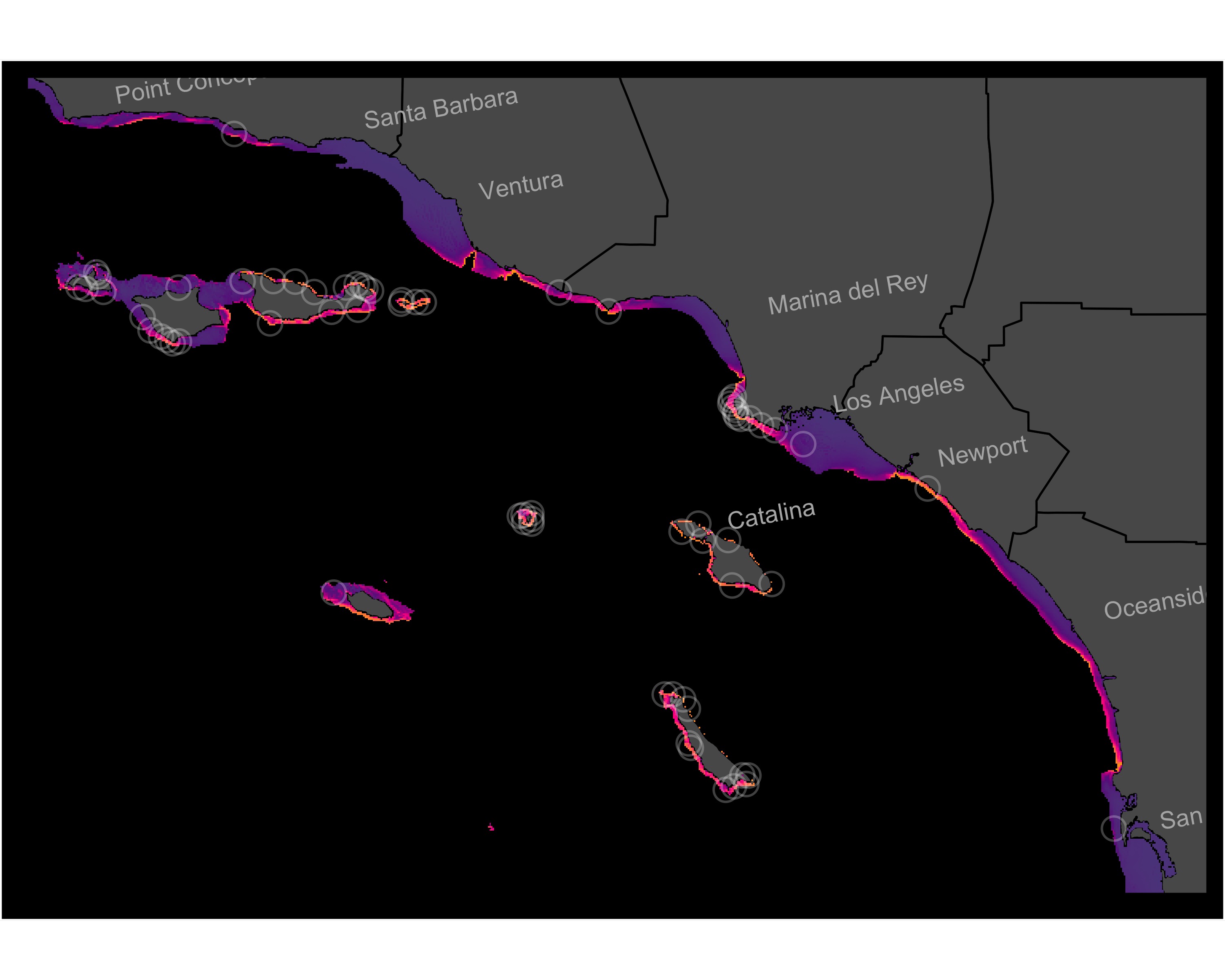 Figure S20. Individual-SDM for Sebastes serriceps in the SCB. Model shown is the best-fit model (Table 1) of 12 candidate models. White circles show all observations from natural reefs included in the training and test datasets.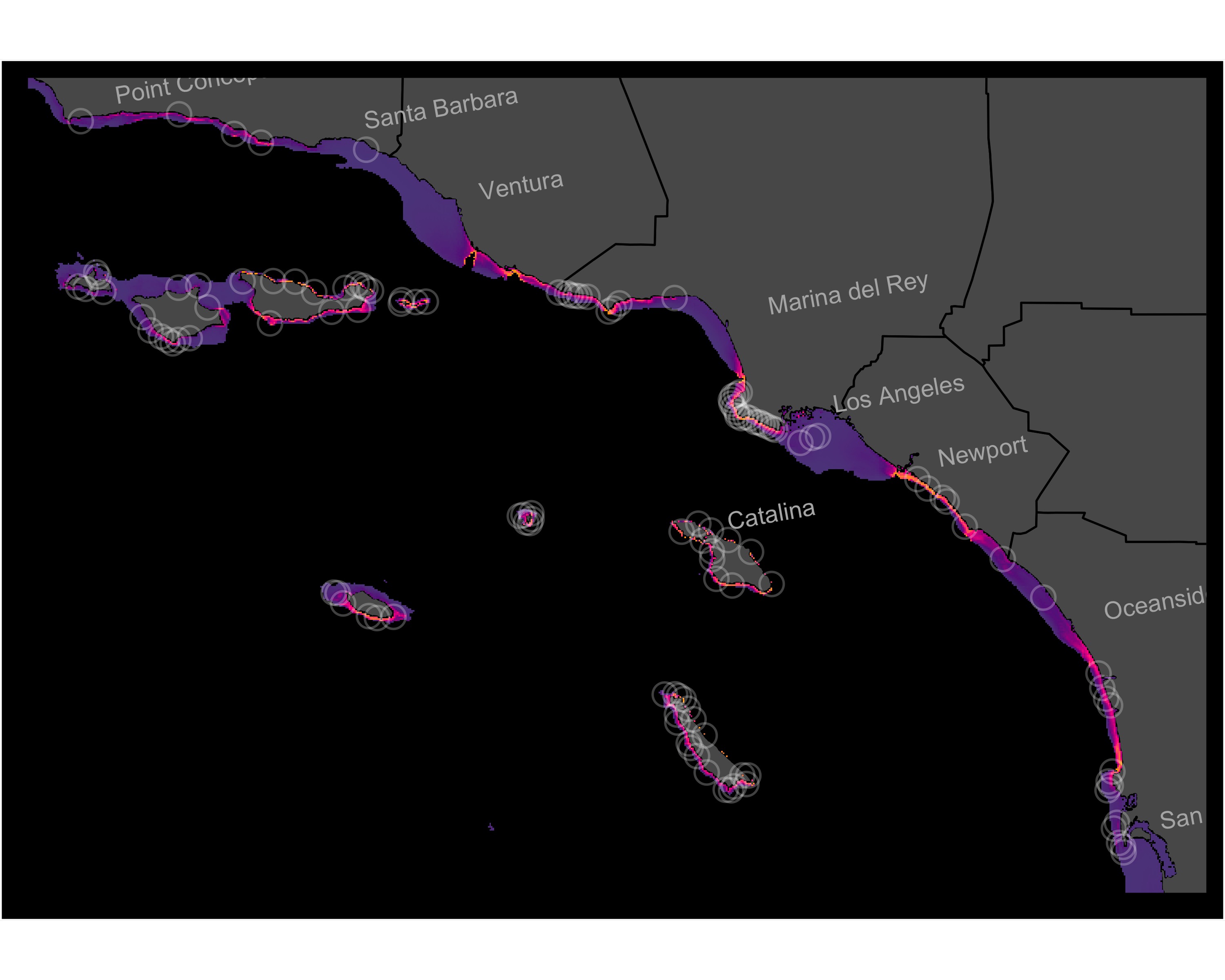 Figure S21. Individual-SDM for Semicossyphus pulcher in the SCB. Model shown is the best-fit model (Table 1) of 12 candidate models. White circles show all observations from natural reefs included in the training and test datasets.SpeciesObservationsParalabrax clathratus993Semicossyphus pulcher991Kelletia kelletii855Megathura crenulata853Sebastes atrovirens787Mesocentrotus franciscanus759Panulirus interruptus756Sebastes mystinus619Macrocystis pyrifera573Sebastes serranoides571Sebastes serriceps563Haliotis corrugata515Haliotis fulgens481Haliotis rufescens447Sebastes chrysomelas411Sebastes carnatus330Scorpaenichthys marmoratus318Paralabrax nebulifer263Sebastes caurinus262Ophiodon elongatus237Sebastes miniatus180Scorpaena guttata163Haliotis sorenseni162Sebastes paucispinis123Sebastes auriculatus112Sebastes rastrelliger99Sebastes melanops80Stereolepis gigas45Sebastes dallii35Triakis semifasciata13Sebastes umbrosus10Sebastes pinniger10Sebastes hopkinsi10Haliotis kamtschatkana assimilis10Sebastes semicinctus9Sebastes entomelas3Sebastes constellatus3Sebastes rubrivinctus1Sebastes levis1